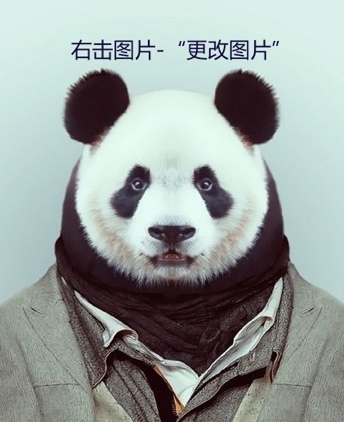 个人简历法务专员应届毕业生性    别： 女出生日期： 1990.08.02政治面貌： 党员籍    贯： 福建省当前学历： 硕士毕业学校： 北京大学专    业： 经济法2013.09 至今	北京大学	Word模板专业	法学硕士成绩：90.01/100	班级排名：2/202013.09 至今	北京大学	Word模板专业	法学硕士成绩：90.01/100	班级排名：2/20性    别： 女出生日期： 1990.08.02政治面貌： 党员籍    贯： 福建省当前学历： 硕士毕业学校： 北京大学专    业： 经济法2014.10-2015.04	网络通讯技术有限公司	法务助理协助公司律师处理法律事务、起草法律文件。进行法律调研和合同审查与管理。2013.09-2014.07	xxxx律师事务所	助  理参与xxx村居民住房改善项目，为拆迁办提供法律支持，包括法律文书起草、合同审查、纠纷处理等工作。2013.09-2014.07	工作单位/组织名称/项目名称	职位职责具体工作内容和事迹。2010.09-2013.07	北京大学学生会	副主席若要添加内容，复制之前相应内容粘贴到新行即可2010.06-2011.09	《word模板制作》项目	骨干成员具体工作内容和事迹。国家计算机二级熟练使用Office软件英语CET-6  雅思 7普通话水平测试一级乙等证券从业资格证2014.10-2015.04	网络通讯技术有限公司	法务助理协助公司律师处理法律事务、起草法律文件。进行法律调研和合同审查与管理。2013.09-2014.07	xxxx律师事务所	助  理参与xxx村居民住房改善项目，为拆迁办提供法律支持，包括法律文书起草、合同审查、纠纷处理等工作。2013.09-2014.07	工作单位/组织名称/项目名称	职位职责具体工作内容和事迹。2010.09-2013.07	北京大学学生会	副主席若要添加内容，复制之前相应内容粘贴到新行即可2010.06-2011.09	《word模板制作》项目	骨干成员具体工作内容和事迹。文笔写作	辩论口才	抗压能力	思维缜密	2014.10-2015.04	网络通讯技术有限公司	法务助理协助公司律师处理法律事务、起草法律文件。进行法律调研和合同审查与管理。2013.09-2014.07	xxxx律师事务所	助  理参与xxx村居民住房改善项目，为拆迁办提供法律支持，包括法律文书起草、合同审查、纠纷处理等工作。2013.09-2014.07	工作单位/组织名称/项目名称	职位职责具体工作内容和事迹。2010.09-2013.07	北京大学学生会	副主席若要添加内容，复制之前相应内容粘贴到新行即可2010.06-2011.09	《word模板制作》项目	骨干成员具体工作内容和事迹。文笔写作	辩论口才	抗压能力	思维缜密	2014.10	北京大学研究生学业奖学金2013.09	北京大学经济法专业研究生入学考试第一名2013.06	北京大学国际法学院“优秀团干部”“优秀毕业生”2012.12	第十三届XXX商法奖学金2012.06	北京大学国际法学院社会公益服务奖2010-2012	连续三年获得北京大学优秀生奖学金电话：18010001000邮箱：offic@microsoft.com地址：北京市海淀区中关村东路1号清华科技园D座15层2014.10	北京大学研究生学业奖学金2013.09	北京大学经济法专业研究生入学考试第一名2013.06	北京大学国际法学院“优秀团干部”“优秀毕业生”2012.12	第十三届XXX商法奖学金2012.06	北京大学国际法学院社会公益服务奖2010-2012	连续三年获得北京大学优秀生奖学金